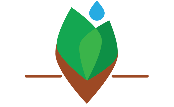 AGRONOMSKA ŠKOLA ZAGREBGjure Prejca 2, 10040 ZagrebKLASA: 007-04/24-01/09 URBROJ: 251-104-01-24-3Zagreb, 04. lipnja 2024. godineZAKLJUČCI SA 39. SJEDNICE ŠKOLSKOG ODBORA      Sukladno članku 118. Zakona o odgoju i obrazovanju u osnovnoj i srednjoj školi (Narodne novine, školi („Narodne novine“ broj 87/08., 86/09., 92/10., 105/10., 90/11., 5/12., 86/12., 94/13., 152/14., 07/17., 68/18., 98/19., 64/20., 151/22. i 156/23) i članku 44. Statuta, Predsjednica Školskog odbora sazvala je 39. redovitu sjednicu Školskog odbora, koja je održana dana  03. lipnja 2024. godine u 17,30 u prostorijama AŠŽPredsjednica Školskog odbora Željka Tolić  konstatirala je da su na sjednici prisutni sljedeći članovi Školskog odbora:Željka Tolić- predsjednica odboraVilara Pavlović- predstavnica NVIrina Gomaz- predstavnica NVRobert Tukač- predstavnik OsnivačaNives Zemljić Poje- predstavnica OsnivačaVesnica Koščak Miočić-Stošić, predstavnica OsnivačaJelena Jonke Badić- predstavnica Vijeća roditelja-ostali prisutni:1. Ravnatelj: Ivica Marinić, dopl. ing. - ravnatelj2. Tajnica: Dunja Đermanović, mag. iur - tajnica                                                        SADRŽAJ RADAVerifikacija sadržajaDavanje suglasnosti za sklapanje ugovora o radu na neodređeno, za radno mjesto- Strukovni učitelj/icaOdluka o izmjenama i dopunama Statuta Agronomske škole ZagrebRazličito -Predloženi Sadržaj rada jednoglasno je prihvaćen.Ad 1) Zaključak: verificira se zapisnik sa 38. sjednice školskog odbora održane online dana 24. svibnja 2024. godine.Ad 2)  Zaključak:  jednoglasno je dana  suglasnost za sklapanje ugovora o radu na neodređeno radno vrijeme Strukovni učitelj/ica za kandidatkinju Mirtu Lovrić.Ad 4) Zaključak: Prijedlog izmjene i dopune statuta Agronomske škole Zagreb, jednoglasno je usvojen.Završeno u 18,30 sati                                                                                                Predsjednica Školskog Odbora                                                                                                         Željka Tolić, dipl. ing.